KATA PENGANTAR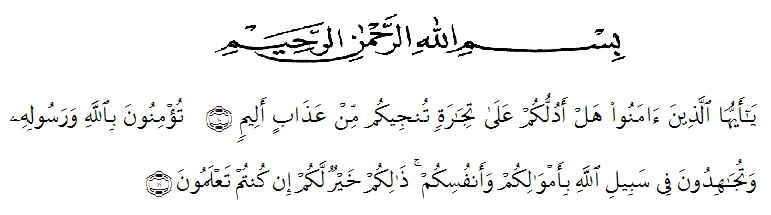 Artinya: “Hai orang-orang yang beriman, sukakah kamu Aku tunjukkan suatu	perniagaan yang dapat menyelamatkan kamu dari azab yang pedih?	(Yaitu) kamu beriman kepada Allah dan Rasul-Nya dan berjihad di jalan	Allah dengan harta dan jiwamu. Itulah yang lebih baik bagimu jika kamu	mengetahuinya”. (As-Saff 10-11).Segala Puji bagi Allah SWT yang telah melimpahkan segala karunia-Nya kepada penulis sehingga penulis dapat menyelesaikan skripsiyang berjudul “Pengaruh PenerapanTapping Box  Terhadap Kepuasan Wajib Pajak Parkir Kota Medan di Kantor Badan Pengelola Pajak dan Retribusi Daerah Kota Medan”dengan lancar tanpa kendala yang berarti. Shalawat serta salam semoga selalu tercurahkan kepada Nabi Muhammad Sallallahu Aalihi Wasallam, yang senantiasa membawa kita dari zaman jahiliyah ke zaman yang penuh ilmu dan iman.Peneliti mengucapkan syukur alhamdulilah kepada Allah SWT, karena atas nikmat dan ridho-Nya lah skripsi ini dapat dibuat serta dapat dipertanggungjawabkan. Pada kesempatan ini peneliti ingin mengucapkan terima kasih yang tulus danpenghargaan yang setinggi-tingginya kepada semua pihak yang telah membantu dengan keikhlasan dan ketulusan baik langsung maupun tidak langsung sampai selesainya skripsi ini. Terima kasih khususnya saya sampaikan kepada :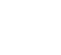 BapakDr. KRT. Hardi Mulyono Surbakti, SE. MA  selaku Rektor Universitas Muslim Nusantara Al-Washliyah MedanIbu Shita Tiara, SE, Ak, M.Si., selaku Dekan Fakultas Ekonomi Universitas Muslim Nusantara Al-Washliyah Medansekaligus Dosen Pembimbing I yang telah meluangkan waktu di sela-sela kesibukan untuk memberikan bimbingan, arahan dan wejangan selama proses penulisan skripsi iniBapak Mutawakil Billah T, SE., MM selaku Ketua Program Studi Ekonomi Universitas Muslim Nusantara Al-Washliyah Medan.Ibu Horia Siregar, S.Pd, M.Hum selaku Dosen Pembimbing II yang telah meluangkan waktu di sela-sela kesibukan untuk memberikan bimbingan, arahan dan wejangan selama proses penulisan skripsi ini.Kepada seluruh Bapak/Ibu dosen Universitas Muslim Nusantara Al-Washliyah Medan yang telah memberikan ilmu yang bermanfaat bagi pengembangan wawasan keilmuan selama mengikuti perkuliahan dan penulisan skripsi ini.Kepada keluarga tercinta, yaitu Kedua Orang Tua Saya  serta Adik-adik dan semua keluarga yang mendukung.Seluruh teman-teman Fakultas Ekonomi Universitas Muslim Nusantara Al-Washliyah Medan yang telah memberikan masukan dalam penyelesaian skripsi ini.Semoga Allah Ajja Wajalla membalas semua kebaikan yang telah diberikan. Penulis menyadari bahwa skripsi penelitian ini masih jauh dari kesempurnaan, untuk itu penulis mengharapkan sumbangsih berupa pemikiran yang terbungkus dalam saran maupun kritik yang bersifat membangun demi kesempurnaan skripsi ini.	Medan, Juni 2020							Peneliti,							Dedi Handoko Siregar163114034DAFTAR ISIABSTRAK	 iKATA PENGANTAR	 iiiDAFTAR ISI	viDAFTAR TABEL	xDAFTAR GAMBAR	xiiiBAB I PENDAHULUAN	11.1. Latar Belakang Masalah	11.2. Identifikasi Masalah	41.3. Batasan Masalah	51.4. Rumusan Masalah	61.5. Tujuan Penelitian	61.6. Manfaat Penelitian	71.7. Asumsi/Anggapan Dasar	81.8. Hipotesis	8BAB II TINJAUAN PUSTAKA	102.1. Tapping Box 	102.1.1. Pengertian Tapping Box 	102.1.2. Macam Sistem Informasi Perpajakan Online	112.1.3 Fungsi Penggunaan Tapping Box 	122.1.4 Indikator Penggunaan Tapping Box 	122.2 Kepuasan Wajib Pajak	172.2.1 Pengertian Wajib Pajak	172.2.2 Syarat Subjektif dan Syarat Objektif Wajib Pajak	182.2.3 Jenis Pajak	182.2.4 Objek Pajak Parkir	202.2.5 Indikator Kepuasan Wajib Pajak	212.3 Penelitian Terdahulu	222.4 Kerangka Konseptual	24BAB III METODE PENELITIAN	263.1. Desain Penelitian	263.2. Lokasi dan Waktu Penelitian	263.2.1. Lokasi Penelitian	263.2.2. Waktu Penelitian	263.3. Populasi dan Sampel	273.3.1. Populasi	273.3.2. Sampel	273.4. Variabel dan Indikator	283.4.1. Variabel	283.4.2. Indikator	293.5. Instrumen Penelitian	323.5.1. Uji Validitas	333.5.2. Uji Reliabilitas	343.6. Teknik Pengumpulan Data	353.7. Teknik Analisis Data	353.7.1. Analisis Regresi Sedehana	363.7.2 Uji t	373.7.3. Analisis Determinasi (R2)	37BAB IV  HASIL DAN PEMBAHASAN	394.1Hasil Penelitian	 394.1.1 Sejarah Badan Pengelola Pajak dan Retribusi Daerah Kota Medan	394.1.2 Visi dan Misi 	404.1.3 Bagan Struktur Organisasi	424.1.4 Tugas Pokok dan Fungsi 	434.1.5 Tata Cara Pelaksanaan Pembayaran Tapping Box	524.2Pembahasan	 534.2.1Deskripsi Hasil Penelitian 	534.2.2Karakter Responden 	554.2.3Instrumen Penelitian 	694.2.4Hasil Analisis Regresi Linier Sederhana 	744.2.5Hasil Uji Parsial (Uji T) 	754.2.6 Koefisien Determinasi( R2) 	76BAB V     KESIMPULAN DAN SARAN	 805.1Kesimpulan	 805.2Saran	 81DAFTAR PUSTAKA	82DAFTAR TABELTabel 2.1. Penelitian Terdahulu	22Tabel 3.1. Waktu Penelitian	26Tabel 3.2. Definisi Operasional Variabel	30Tabel 3.3. Skala Likert	31Tabel 4.1. Skala Likert	53Tabel 4.2. Berdasarkan Jenjang Pendidikan	5Tabel 4.3. Jumlah BangunanYang Menggunakan Tapping Box di Kota Medan	53Tabel 4.4. Identitas Responden Berdasarkan Jenis Kelamin	54Tabel 4.5. Identitas Responden Berdasarkan Usia	54Tabel 4.6. Penggunaan Tapping Box  Sangat Membantu Dalam Hal Mengelola Pajak Parkir Di Kota Medan	55Tabel 4.7. Tapping Box  Sangat Memberikan Konstribusi Positif Bagi Pengguna Pajak Parkir	56Tabel 4.8. Penggunaan Tapping Box  Dapat Digunakan Dengan Mudah	56Tabel 4.9. Penggunaan Tapping Box  Mudah Dipahami	57Tabel 4.10. Wajib Pajak Tidak Mengalami Kerumitan Dalam Menjalankan Pajak Parkir Dengan Menggunakan Tapping Box	58Tabel 4.11. Wajib Pajak Belum Terbiasa Menggunakan Tapping Box	58Tabel 4.12. Keamanan Sistem Tapping Box  Dapat Diandalkan	59Tabel 4.13. Penggunaan Tapping Box  Dapat Menyimpan Data Secara Aman	60Tabel 4.14. Wajib Pajak Siap Untuk Menggunakan Tapping Box  DalamSistem Pembayaran Pajak Parkir	60Tabel 4.15. Tapping Box  Dapat Diterima Dengan Baik Oleh Wajib Pajak	61Tabel 4.16. Layanan Yang Diberikan Dengan Penggunaan Tapping Box  SangatBagus	62Tabel 4.17. Wajib Pajak Puas Dengan Pelayanan Yang Diberikan	76Tabel 4.18. Dengan Adanya Sistem Tapping Box  Wajib Pajak Menjadi Lebih Mudah Dalam Membayar Pajak Parkir	63Tabel 4.19. Sistem Tapping Box  Memberikan Layanan Yang Baik	64Tabel 4.20. Layanan Yang Diberikan Dengan Penggunaan Tapping Box Sangat Memadai	64Tabel 4.21. Wajib Pajak Menerima Informasi Mengenai Penggunaan Tapping Box	65Tabel 4.22Wajib Pajak Sudah Mengetahui Cara Menggunakan Tapping Box	66Tabel 4.23. Penggunaan Tapping Box  Mudah Dipahami	66Tabel 4.24. Wajib Pajak Sudah Terbiasa Menggunakan Tapping Box Dalam Melakukan Pembayaran Pajak Parkir	67Tabel 4.25. Wajib Pajak Sudah Mengerti Mengenai Keuntungan Dalam Memnggunakan Tapping Box  Dalam Melakukan Pembayaran Pajak Parkir	68Tabel 4.26. Hasil Uji Validitas Penerapan Tapping Box (X)	70Tabel 4.27. Hasil Uji Reliabilitasi	73Tabel 4.28. Hasil Analisis Regresi Linier Sederhana	74Tabel 4.29. Hasil Uji Parsial (Uji T)	75Tabel 4.30. Koefisien Determinasi	76DAFTAR GAMBARGambar 2.1 Kerangka Konseptual	25Gambar 5.1 Struktur Organisasi BPRS	42